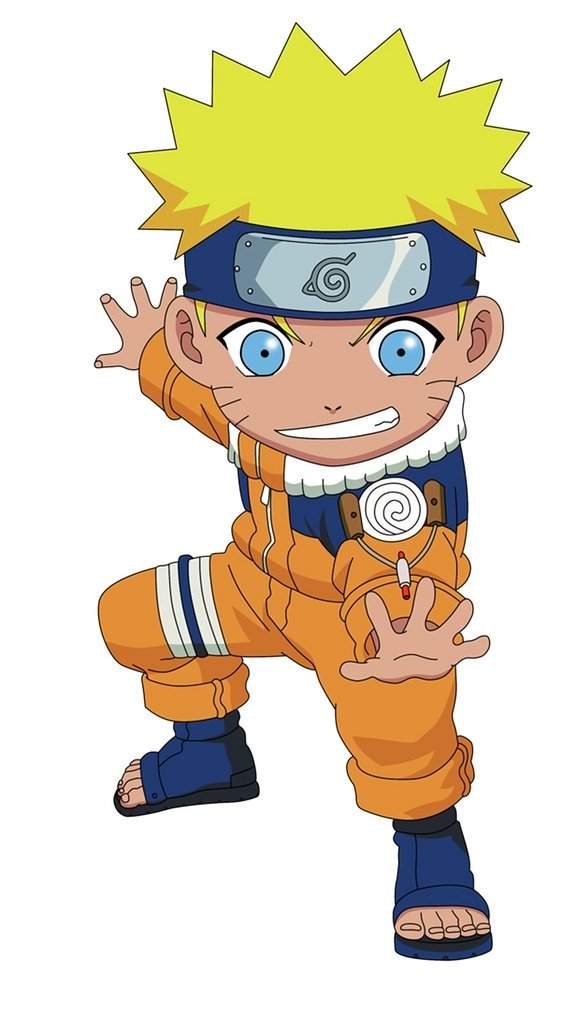 Activity 1: Selección multiple: selecciona la alternativa correcta a estas preguntas que están relacionadas al vocabulario de la ropa en inglés1) What Does mean “Shoes”?  Vestido   Zapatos  Abrigo  2) What does mean “Jaccket”? Zapatillas  Abrigo  Chaqueta  3) What does mean “Shirt”?  Camisa  Polera  Blusa  4) What does mean “Socks”?  Calcetines  Zapatillas  Corbata  5) What does mean “dress”?  Blusa  Vestido  falda  6) What does mean “Skirt”?  abrigo  sombrero  falda  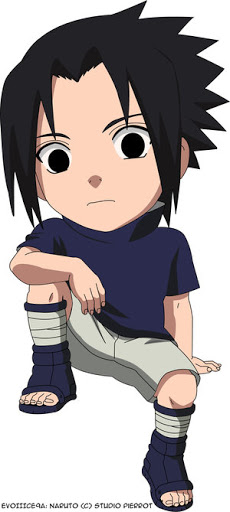 Activity 2: une con una línea los dominós del verbo to be en inglés con su dominós en español.Activity 3: traduce al español-inglés e inglés español las siguientes oraciones.Is she wearing a skirt? :Él no está vistiendo una chaqueta:I am wearing pants:¿está el vistiendo camisa?:Nosotros no vestimos chaquetas:Are they wearing shoes?We are not wearing scarf:Yo visto polera: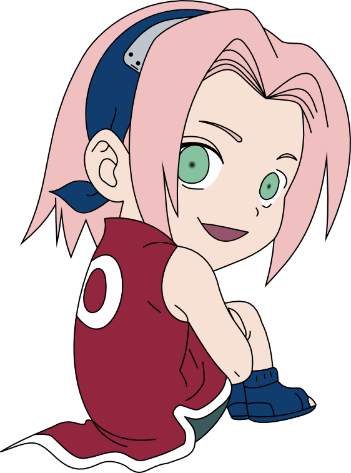 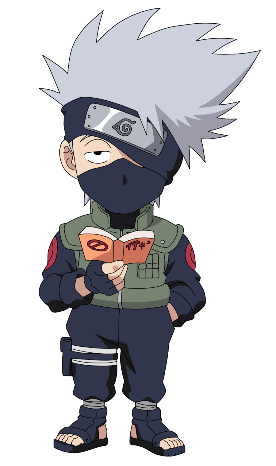 English worksheet unit 1”My clothes” N°6English worksheet unit 1”My clothes” N°6Name:Grade: 3°Date:Date:Objective: OA14 Escribir, sobre la base de imágenes, para: identificar animales, acciones, objetos y partes de la casa, ocupaciones, lugares, comida; expresar sentimientos; expresar cantidades en números hasta el veinte; describir ubicación de objetos y acciones que ocurren al momento de hablar.Objective: OA14 Escribir, sobre la base de imágenes, para: identificar animales, acciones, objetos y partes de la casa, ocupaciones, lugares, comida; expresar sentimientos; expresar cantidades en números hasta el veinte; describir ubicación de objetos y acciones que ocurren al momento de hablar.Class Objective: Aplicar conocimientos previos de las estructuras positivas y negativas e interrogativas  para demostrar que es lo que vestimos y el verbo to beClass Objective: Aplicar conocimientos previos de las estructuras positivas y negativas e interrogativas  para demostrar que es lo que vestimos y el verbo to beContents: verb to be and clothesContents: verb to be and clothesInstructions:  Para poder realizar esta guía es muy importante que tengas en presencia la guía n°2,3 y 4Instructions:  Para poder realizar esta guía es muy importante que tengas en presencia la guía n°2,3 y 4Fecha de entrega: esta guía debe ser enviada al correo del profesor pedro.rojas@colegiojosemanuelbalmaceda.cl más tardar el día lunes 11 de mayo.Fecha de entrega: esta guía debe ser enviada al correo del profesor pedro.rojas@colegiojosemanuelbalmaceda.cl más tardar el día lunes 11 de mayo.SOLUCIONARIO O RESPUESTA ESPERADASOLUCIONARIO O RESPUESTA ESPERADANÚMERO DE PREGUNTARESPUESTA1B2 C3B4A5C6C7I am/ yo soy8She is/ ella es9We are/ nosotros somo10You are/ tu eres 11They are/ ellos son12¿esta ella vistiendo falda?13He is not wearing jacket14Yo visto pantalones15Is he wearing shirt?16We are not wearing jackets17Nosotros no vestimos bufandas19I am wearing t-shirt